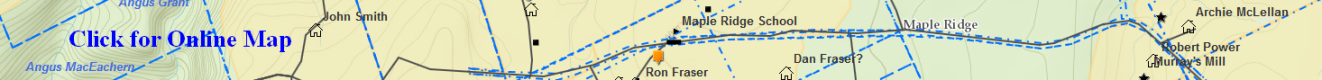 MacDonald_Lennox – (Eigg Mountain Settlement History)This family can be found on page 250 of Rankin.Allan MacDonald married Ann MacDonald	John MacDonald married Mary MacGillivray		Mary MacDonald (b. 1839)		1901 Census Maryvale District # 29		Margaret MacDonald (b. 1841)		1901 Census Maryvale District # 29Ronald J MacDonald (b. 1846) lived at Maryvale last will and testament page 140/539 Antigonish Will Book 1925-1956 probate file A-2481 (probate file for this date not available but the will has been included) married Elizabeth “Betsey” Grant (b. 1859) 		1881 Census Arisaig District # 168		1891 Census Malignant Brook District # 21		1901 Census Maryvale District # 29		1911 Census Maryvale District # 25		1921 Census Sub-District #17 Maryvale # 34John Hugh MacDonald (b. 1880-d. 1965) priest/Archbishop of Edmonton left “mountain” wood lot in his father’s will with description of where it is located.Mary C MacDonald (b. 1882-d. 1908) Obit died at Boston married John MacDonald			John W MacDonald (b. 1883)			Catherine MacDonald (b. 1886)Ronald A MacDonald (b. 1888) left farm at Maryvale in his father’s will married Mary (b. 1890)			1921 Census Sub-District #17 Maryvale # 34				Elizabeth MacDonald (b. 1914)				Mary MacDonald (b. 1915)				Angela MacDonald (b. 1917)				William MacDonald (b. 1921) twin				James MacDonald (b. 1921) twin			Janet Agnes MacDonald (b. 1890) nurse			1921 Census Sub-District #17 Maryvale # 34